Kontener KP18 m3 odkryty, przeginanyWymiary wewnętrzne: 4000 mm x 2200 mm x 2000 mm (dł. x szer. x wys.)Hakowy system załadunku: 1200 mm, hak zaczepowy pręt Ø 30 mm, gat. St355Szkielet profil zamknięty: 120x60x3 mm St235Płozy ceownik UPN 160 mm  St235JRRolki zewnętrzne Ø 159 L-200Rozstaw rolek: 1460 mm, rozstaw płóz: 1020 mmBlacha: podłoga ≠ 4 mm, ściany ≠ 4 mm  w gat. St235Wrota dwuskrzydłowe, na dwóch podwójnych zawiasach, każdy wyposażony w smarowniczkę zamykane lewa, prawa stronaHaczyki do plandek lub siatki po obwodzie kontenera poniżej górnej krawędzi Kolor wg podstawowej palety RALKontener obsługiwany przez urządzenia typu hakowe 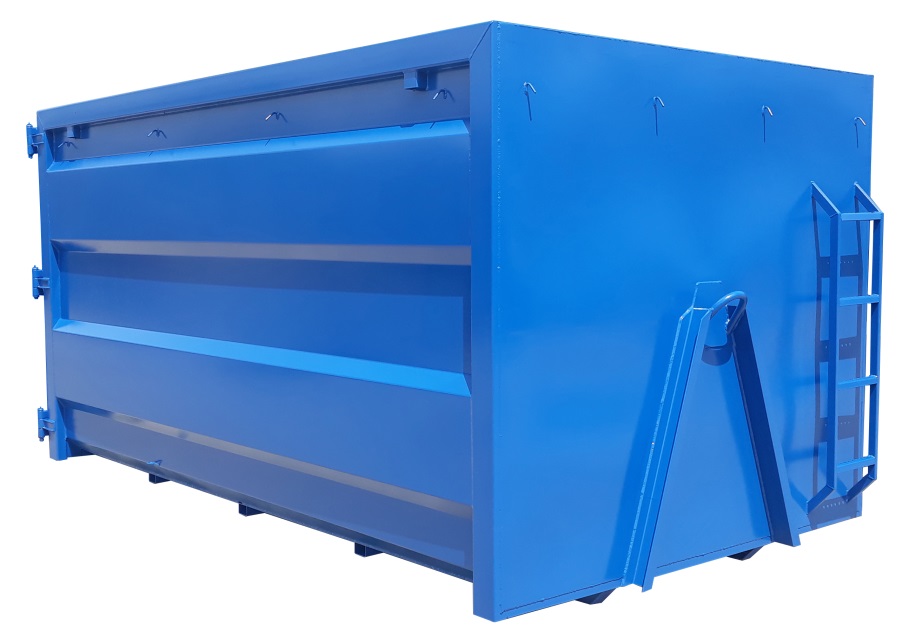 